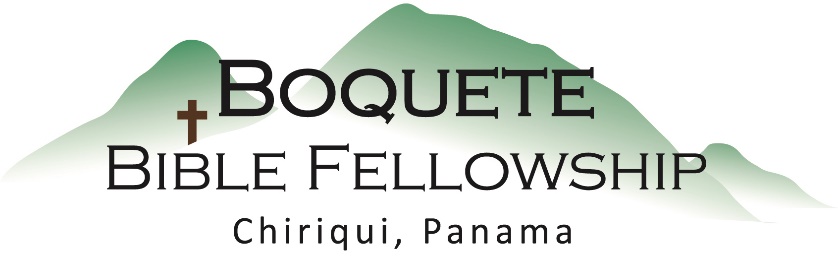 Adoración Dominical – 23 de julio, 2023Bienvenida y anunciosOración de limpieza: Hebreos 10:19-22 Llamado a la adoración Salmo 33:1-5Adoración a través del canto Adoración a través de las ofrendasOración de iluminaciónSermón: Lucas 5:1-10 – Oliver MarínRespuestaBendición: Efesios 3:20-21Anuncios para esta semanaEstudio bíblico de los miércoles – Una  nueva serie de estudio Bíblico, dirigido por Bob Sylva, a través del libro de los Hechos. a las 10:30am,  ¡Venga y únase a nosotros!Studio Bíblico de las Damas – Los jueves a las 10:30am. Contáctese con Karen para obtener más detalles.Boletín informativo – ¿Está usted en la lista para recibir el boletín semanal? Esta es la forma principal de comunicar lo que sucede durante la semana. Puede apuntarse en la mesa de bienvenida y también obtener una etiqueta de identificación.Lucas 5:1-10 (NBLA) – Notas del SermónAconteció que mientras la multitud se agolpaba sobre Él para oír la palabra de Dios, estando Jesús junto al lago de Genesaret, 2 vio dos barcas que estaban a la orilla del lago, pero los pescadores habían bajado de ellas y lavaban las redes. 3 Subiendo a una de las barcas, que era de Simón, pidió que se separara un poco de tierra; y sentándose, enseñaba a las multitudes desde la barca. 4 Al terminar de hablar, dijo a Simón: “Sal a la parte más profunda[a] y echen sus redes para pescar”.5 Simón le contestó: «Maestro, hemos estado trabajando toda la noche y no hemos pescado[c] nada, pero porque Tú lo pides, echaré las redes». 6 Cuando lo hicieron, encerraron una gran cantidad de peces, de modo que sus redes se rompían. 7 Entonces hicieron señas a sus compañeros que estaban en la otra barca para que vinieran a ayudarlos. Y vinieron y llenaron ambas barcas, de tal manera que se hundían.8 Al ver esto, Simón Pedro cayó a los pies[d] de Jesús, diciendo: «¡Apártate de mí, Señor, pues soy hombre pecador!». 9 Porque el asombro se había apoderado de él y de todos sus compañeros, por la gran pesca que habían hecho; 10 y lo mismo les sucedió también a Jacobo[e] y a Juan, hijos de Zebedeo, que eran socios de Simón. Y Jesús dijo a Simón: ”No temas; desde ahora serás pescador de hombres”.